「香港宣道差會」本週代禱消息(2022年5月12日)泰國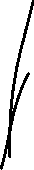 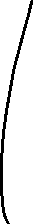 李瑞麟、陳家恩 (專職宣教士－宣道會宣愛堂/愛倍語言資源中心)感謝神順皿能成功被新學校錄取，今年8月會與家姐一起上學，唯早前他讀 K1的學校已結業，感恩很快已幫他找到一間暫讀4個月的學校，求主幫助他的適應；今次家恩懷孕過程有很多不同的事情發生，情緒起伏較大及有壓力，希望不會影響細B仔在母腹中成長，讓BB按時出世。保守在港澳的家人在疫情下有健康身體；家恩爸爸的傷口情況未如理想，仍有膿腫，求主賜他有好護士幫他洗傷口，不致受感染。青島雁子（專職宣教士－特別群體）雁子已平安回到工場楊安信、黃嘉琪 (專職宣教士－語言學習)安信夫婦5月份舉家搬遷到莫拉肯府，祈求上帝保守一切順利、安排妥當。艾憐 (信徒宣教同工－特別群體)下星期一16/5中午有視像行區聚會，求主保守天氣，網絡及行程順利，兩位參加者有得著。森美、小兒（宣教士【聯屬本會】－語言學習）求聖靈保守我們身心靈及語言學習。鄭美紅 (專職宣教士【聯屬本會】－語言學習)目前正探索長遠與當地教會(Friendship Church)成為合作夥伴的可能性，協助教會推動社關及農村地區可持續社區發展事工；求主引領。  記念在機構內的財務交接工作。記念個人身心靈健康。記念在港家人平安。柬埔寨吳梓江、胡美玲（信徒宣教士－訓練及關顧）人力資源學院建築工程已覓得新承建商，重新開展工程，4/5 剛完成動土禮。求上主保護施工安全，帶領工程進展。柬埔寨疫情漸趨平靜，學院及教會事工恢復實體運作。求神賜同工體力和智慧重啟各項事工。為回應國家管理宗教組織法規，並強化工場在金邊教會，團隊正部署將各教會合併為一，現正進行協調和規劃。請為同工隊求智慧作決定和帶領。張日新（信徒宣教同工－亞洲人力資源學院）感謝主，HRDI校舍建築工程已展開，舉行簡單動土禮，過程順利，經歷神奇妙預備，求主保守工程施工、天氣和合作。感恩5位HRDI學員清楚決志信主，9/5開始午間福音小組，邀請了剛信主和慕道學員參與，求主堅固信心和渴慕主的心。1/5生命之光團契第二屆水禮之行平安，感謝主恩，參加者滿有喜樂。記念剛受洗的At弟兄，願主賜福他，透過他見證和事奉激勵更多肢體。黃俊雄、黃揚恩（信徒宣教同工－語言學習）請記念金邊堂的發展。過往幾年申請續牌也沒有回覆，現在再次申請中，求主帶領。及因配合宗教法，求主賜下合一的心及智慧予教會領袖及信徒們，面對改變。女兒希言在週一時確診新冠肺炎，病徵非常輕微，只是發燒發冷一天，兩天後已差不多痊愈，我們也沒有任何病徵，實在感恩。陳啟成、周小嫻（信徒宣教同工－語言學習）宣恩堂堂委Chek弟兄正式在5月辭任堂委一職，計劃本年6月前往澳洲升學，一家四口一起離開柬埔寨，現正辦理各項手續和文件，願主保守他一家安康，親自帶領前面的道路；宣恩堂需要尋求主的指引，為堂會增添新的堂委人員，願主親自帶領和保守預備最合適的人選。蔡婉玲 (宣教士【聯屬本會】－教育事工)除了服侍對象、本地同工與家舍外，也請為宣教同工們禱告。求主賜宣教士與管理層同工智慧，讓我們在疫情限制下，服侍有最大的發揮。常費奉獻收入明顯減少，求主預備，讓我們有足夠資源繼續服侍這些受逼迫與貧窮的一群。我們機構去年已經開始申請一間有網上銀行服務的戶口，但仍未成功，求主幫助。澳門梁祖永、杜燕玲（專職宣教士－宣道會氹仔堂）希望確診的人盡快痊癒，減少患重症或死亡個案。求主保守前線人員被感染的風險，並使他們的壓力得到舒緩！賜政府智慧推出適切政策，減低傳播風險。為主日學學生的成長禱告。少年人逐年遞增，主日學老師人手不足，以致未能多開一班給少年人，求神穩定現有人手，並鼓勵有心志的兄姊投入服侍。也請家長恆心帶領孩子來主日學。為兒子八月的婚禮籌備禱告，也希望澳門的隔離措施可以緩和，甚至取消，不然我們回澳門，要醫學觀察住隔離酒店21天。陳佩貞（專職宣教士－長者福音事工）禱告我們的父，我們的救主耶穌基督，賜下憐憫，祈求新冠肺炎大流行的疫情盡快消失；保守負責疫情前線的醫護人員堅守崗位，並賜感染的人數減退。繼續記念各地方的教會和信徒，懇切禱告祈求，仰望神的憐憫和醫治感染患病的患者。郭麗思（專職宣教士借調本會－宣道會宣道中心堂 /臺山學生服務中心）求主賜體力和心靈的力量，並賜和同工合而為一的心，一起在一切限制繼續為主拓展石排灣事工，在石排灣社區得著更多居民歸到祂的名下。求主堅固身體及心靈軟弱的長者信徒，賜予我們與他們同行和給予他們鼓勵的心靈力量和智慧。在尋找石排灣事工合適的堂址事上，求主指引，讓我們同工一同領受祂的心意，明白在此時此刻我們是繼續耐心等候一個地舖，或就是使用一個只可以舉行小組的聚會地點。盧美娟（專職宣教士－宣道會新橋堂）請為石排灣的福音工作禱告。感恩有一位姊妹每週可以陪伴探訪石排灣長者，求神賜下智慧去安排探訪、賜下敏銳掌握福音切入的時機、賜下耐心去等候對象的 “情願”。葉錦樺（信徒宣教同工－澳宣培訓中心）本周除周四石排灣長者小組和探訪，求主給長者樂在其中，存感恩和喜樂的心參；而天氣方面預測有暴雨，求主保護長者及同工平安往返，我們一行四人交通順利。求主祝福在港疫情下家人平安，不拜偶像，一心歸主。英國岑偉農、阮幗雄（本土宣教同工－南倫敦宣道會）基督生平畢業禮已在5月7日舉行，三間教會共有20多人畢業。教會在5月8日舉行了洗禮，有6位接受洗禮，其中三位國語人，三位香港人。新請的牧者會在十月上任。彭大明、黎燕芬（本土宣教同工－東倫敦宣道會）經過3月底的憲章講解和疑問解答後，弟兄姊妹都明白憲章內容和守則。現開始向政府申請註冊和物色第一屆的執事人選，求主帶領一切。今年九月東宣就十年了，現正籌備各項慶祝活動，求主引領所預備的，都能榮耀主名。燕芬最近兩腳的膝蓋都非常痛。求主保守她的腳步，每步都穩穩妥妥。黃國輝、唐美寶（信徒宣教士－布萊頓宣道會）讚美主預備廣東話少年主日學導師。願主預備可用英語教少年主日學的導師，因在兒童主日學不諳中文的英國土生華人正在成長，踏入少年階段。有智慧接觸和認識香港新移民。 教會的少年和兒童都是第二代信徒。願他們與主能建立個人關係，能第一身經歷主。教會洗禮和過會禮將在七月舉行。願神準備好需要受洗或要轉會弟兄姊妹的心。 願神激勵弟兄姊妹們參加每月一次的全教會禱告會。願神繼續引導計劃離開布萊頓的弟兄姊妹。 冼偉強、楊瓊鳳（專職宣教士【聯屬本會】－佈道事工）組織在英國選定城市舉辦香港節，歡迎新來英香港人。規劃復活節會議（中英倫、南英倫）。舉辦粵語輔導培訓班，適合在英國的牧者和基督徒工人參加。2022年8月家庭營規劃。與華人教會的青年夥伴計劃。 更多同工服務英國粵語事工。為領導巴斯大學CCF和關懷巴斯港人的事工禱告。為嘉冕今年準備A-level考試，尋找，申請合適大學禱告。   安藤、世美（專職宣教士【聯屬本會】－特別群體事工）跨文化團隊有機會參與COCM國語營會中的跨文化工作坊，讓我們更具體了解國語事工以及如何在將來作跨文化訓練。求主在未來繼續帶領跨文化團隊作為培育和建立“跨文化體驗計劃”，願神幫助我們，使用我們裝備和動員華人教會為神的國度作跨文化工作。請為M民的青少年事工禱告：為他們能定期出席祈禱，願聖靈在他們當中工作，引導他們尋求真理。請為我們夥伴的二手慈善店事工祈禱：當中兩位宣教同工由5月起會轉離這事工，為到店的人力資源的調配，求神差派合適的人與我們同工，有異像在這區為主作見證。由於英國政府宣布了一項新計劃，將非法進入英國的尋求庇護者送往盧旺達，這讓到我們的尋求庇護者朋友以及我們歡迎尋求庇護者進入我們社區工作的人們來說，引起了很多擔憂和恐懼，正如我們所知道的盧旺達有侵犯人權的記錄，請為所有以每天生存為唯一目標的尋求庇護者祈禱，我們應該幫助他們而不是勸阻他們。請記念5月份的COCM同工退修營，與COCM眾同工有美好相聚，求聖靈在我們生命中動工，更新我們的靈命與視野。西印度洋林永康、盧月冰（專職宣教士－留尼旺基督教華僑教會 / 基督教華僑中心）下星期三18/5，我們將會為一位即將離開留島的姊妹而設的戶外歡送會。因著疫情，過去兩年我們都不能搞甚麼活動，我們也借此機會聯絡一班中文組的婦女，相聚一下聯絡感情。請為到當日的天氣代禱，求主賜下合適的天氣，也帶領我們有美好的交通。下星期四19/5，永康的母親將會入院接受「換人工膝關節」手術，這個手術足足等待了7年。永康母親的膝蓋退化O型腿非常嚴重，過去幾年每天都靠服用止痛藥止痛，近一兩年痛楚越來越嚴重，差不多不能走路。求主醫治她，保守整個手術順利。吳家佩（專職宣教士－留尼旺基督教華僑教會 / 基督教華僑中心）去年一對夫婦從法國本土搬來留島定居，他們開始投入教會的生活，除了參加崇拜、查經，上星期日下午也參加健康工房與我們一起製作肥皂，之後還留下來彼此分享和禱告。請記念那位太太的工作超級沈重，與丈夫相處時間很少，求神帶領她未來的工作方向。上週三4/5探訪的家庭，他們都很歡喜接待我們。星期日中午他們也來教會與我們一起午膳和分享。求神帶領我們往後到南部的探訪工作，透過這個家庭可以凝聚更多南部的福音對象。請記念教會的一位姊妹，最近她確診乳腺癌三期。求神醫治她和堅定她的信心。黃聲鋒、郭志茜（專職宣教士－馬達加斯加宣道會京城堂暨幸福家庭服務中心）為Ansirabe短宣所結果子代禱，因自我們離開後有很多初信者流失，但其中一位當地受訓練栽培員，仍繼續堅持繼續培訓那些留下來的初信者。為教會中的年青人的前途代禱，因目前馬國經濟受全球影響,青年人就業前途困難，他們服事主的信心亦受考驗！為我們輔導工作代禱，包括青年人戀愛中面對困擾，幫助信徒家人面對婚姻問題，求主幫助我們懂得如何與他們同行。因香港政府不承認馬國PCR核酸檢測，所以有短宣隊員不能直接從馬國回港，要繞道其它國家停留，再做檢測才能回港，影響短宣服事，請切切代禱！記念各項事工發展：培訓事工、扶貧事工、醫療事工、華人事工、演藝事工、籌備咖啡事工。為教會擴建工程代禱，因場地不夠用，我們正擴建多用途活動室。李就成、林燕萍（專職宣教士－馬達加斯加鄒省華人基督教會/鄒省幸福家庭服務中心）8/5星期日重開少年主日學，學員都很投入和很感興趣，感謝神。新一班的栽培班於14/5開始，有六位成員，求神使用，讓肢體們得到幫助。崔緯濤、袁清嫻（信徒宣教同工－醫療事工）剛過去的主日崇拜後順利舉辦「慶祝母親節同樂日」。當日有13個家庭合共50多人出席。當中有些更是第一次踏足教會。感謝神，這些華人反應良好，有的立即答應參與六月中的「慶祝父親節同樂日」，有的說一定積極安排。求主使用這次活動成為撒種的機會，讓我們按著神的心意，更有智慧地向這群華人傳講福音，做好跟進工作。有一位教會青年人的媽媽Dr.Hary，是一位家庭醫生。她見到兒子返教會後的改變，又見到兒子事奉的喜樂，備受感動，於是她願意放下自己的診所，參與貧民區社區轉化計劃的服事，每月一次來貧民區進行義診，服侍患病中的貧窮人。我們邀請她考慮參與8月的外省短宣，加入當中的醫療服侍。青年人說她媽媽有點掙扎，因為她媳婦的預產期是在9月，Dr.Hary思想自己是否留在京城作隨時的準備比較好。剛剛收到消息，她決定參與這次外省短宣服侍！這位「未來嫲嫲」的決定令我們很感動，我們相信，她能夠下定決心參與，暫時放下家人和即將臨盆的媳婦，擺上信心參與這次事奉，這都是神的作為。求主與他們一家同在，尤其額外看顧「未來媽媽」和腹中的嬰兒，讓他們一切平安，身體健康，也讓Dr.Hary能夠安心參與事奉。14/5我們將會去探訪來自韓國的李醫生，他的外科手術宣教士團隊在馬島事奉多年。求主讓我們有美好的交流，彼此分享在馬島進行醫療宣教的經歷，盼能藉此深化我們的醫療事奉，祝福馬加士人。梁智康、張佩茵（信徒宣教同工－青年事工）在四月初往外省Antsirabe的短宣中，我們深深經歷神的恩典與憐憫。京城堂的青年在個人佈道中帶領80多人信主，有60多人開始接受初信栽培，20多位當地教會弟兄姊妹接受了個人佈道訓練。請記念當地教會對初信者的跟進。請記念我們團隊籌備七月底東北部Fénérive Est的短宣，培訓當地教會領袖，並預備醫療服侍和話劇佈道。(去年首次到這地方短宣，做了傳福音及讀經訓練)。我們進入大學做問卷調查，推動閱讀中心、咖啡室事工及醫療訓練。求主賜我們智慧與學生溝通。創啟地區爾東、爾佑（專職宣教士－華人事工）近日工場疫情嚴峻，兩個大家庭都有肢體大人和小孩確診，求主保守並醫治確診者。因為疫情嚴峻，原有的實體崇拜，現改回線上聚會，求主帶領。請為爾東爾佑的家人代禱，許久沒有見到家人，祈求父親看顧保守他們。孫智、孫慧（宣教士【聯屬本會】－福音/醫療服務）求主賜與孫智孫慧在休假及休養期間，靈裡更新、身心康健。因有家人及支持教會相伴共禱，夫婦深被激勵，重新得力，感謝主！感恩孫慧之定期體檢追蹤結果理想，人也胖了！而孫智早前有例行體檢，醫生發現一條血管約三成閉塞而即時動手術治理，現在休養康復。預計通關第一季返回工場。 因著疫情，培訓中心的實體課程及活動暫停。孫智孫慧聯同三位導師在上年九月中開始<網上教課>，包括中文班及功輔班。感恩，當地有流通網路及華人家庭有好電子設備裝置，學生能順利參與。中文班及功輔班也可分級別教課。當地疫情仍嚴峻，首都更甚。願疫情得以受控，封關封城下，民生實困苦，求主憐憫。繼續為華人家庭三位剛接受洗禮的弟兄，祝福他們在主愛護蔭下成長。求主保守華人教會及團契同工們能竭力地合一服侍，逆境下勇敢地為主多結果子。鄭氏夫婦（宣教士【聯屬本會】－東南亞 / 培訓事工）求上帝保守鄭氏一家在新的事奉崗位上有美好的適應，又與同工們彼此謙卑服事。星空、卡莉（宣教士【聯屬本會】－回港述職）身心靈强健得力，靠主得勝。感謝神不斷興起不同堂會守望中亞。感恩五月中可領一切証件。雪嶺家維持開放管治。工人能順利取得簽証，被主使用。家人身心靈健壯。感恩星空父親26/4肝手術順利。保守身體及傷口復原良好，早日出院休養。願他、母親與弟家心靈開放，雙方家人早日接受禮物。丁噹家庭（宣教士【聯屬本會】－語言學習）社會：雖然沙國疫情已「完結」，但由於歐洲打仗，相信今年遊客會大幅下降—即嚴重影響本地經濟！盼望政府顧念市民疾苦，不要再強加政策以增加庫房收入！朋友：不知不覺，MM已是青少年，反叛的她有很多異常行為，令到家人不知所措。明白這個年紀不喜愛聽大道理，但祈求有機會跟她多點接觸、分享，盼望生命影響生命！齋戒月過去，盼望呀密和華Dee都能早日明白福音的可貴。家人：母親節快樂！由於老家政策改變，丁家不能隨時回國。求天父憐憫，丁家兩老身體健康！萬一家人有事，遠在沙國的真不知如何是好！這種有家歸不得、有親不能見的感覺，在疫情下份外難受。Panda（宣教士【聯屬本會】－多姆人事工）記念多姆人的門訓和識字教育。記念與接任同工的交接。記念與同工的面談和盡快完成多個報告。 請記念六月的工場會議各方面的準備和選舉工場主任。 記念身，心靈健壯。冰梅（宣教士【聯屬本會】－語言學習）感恩年會順利舉行，感恩能與同工有美好的相交，感恩在年會中天父給予我不同的提醒。年會後感染了新冠肺炎，請記念身體之康復。在四月中難民事工舉辦了一個星期的VBS(假期聖經學校)，共有一百多位兒童參加，求天父繼續開啟他們的眼睛、觸動他們的心靈，讓他們認識救主。手物夫婦（宣教士【聯屬本會】－回港述職）泰國–協助計劃未來三年的翻譯內容，填寫籌款申請表，檢查撒該和撒母耳的故事，及檢查約二十個故事的簡介（手物先生）；檢查創世記第三至五章，以及經修改後的以斯帖記五至十章（手物太太），春之國–參與聾人翻譯員的培訓及學習手語，預備檢查翻譯（手物先生）。印尼–協助處理團隊中的人事問題（手物先生）。香港–檢查馬可福音第一章（手物太太）。平安河–協助處理團隊的行政事務（手物太太）。飯糰一家（宣教士【聯屬本會】－聖經翻譯）9~13/5跟亞太區手語發展協會策劃亞太區的手語聖經翻譯發展工作，同時指導將會接手亞太區工作的同工。特別紀念9/5晚上會有機會與有關夥伴商討在幾個敏感國家發展聖經翻譯事的可能性。求主引導開路！假期後，大、中飯糰分別已經復課。中飯糰於4月中已經返回校園，恢復實體課堂。他仍在適應中，求主恢復他學習的心和所需的耐力和集中力，也賜他認真的態度去準備月底的下學期評估。另外，我們發現大飯糰他對復課一事感到有點困惑和焦慮，相信這些負面情緒是來自他對升中仍未感適應及對學業感覺應付不來所引致的。求主激勵他、賜他勇氣去面對目前的困難，走出逃避的狀態。大飯糰將會於5月底進行第二次臨床心理治療。求主醫治他心靈的軟弱，賜下合適的支援去陪伴他渡過難關，也引導我們在管教上有忍耐和智慧去平衡他各方面的需要，作出合適的決定。紀念飯糰先生出差的行程，保守旅途平安、身心壯健、有足夠抵抗力抵禦病毒。未來兩星期的工作量會比較多，求主賜他身、心、靈也有足夠的休息。小飯糰的身體和語言發展迅速，每天也健康地成長，為此感謝天父!公公婆婆每天勞心勞力幫忙照顧他，求天父保守他們的身心健壯。求主賜能力和智慧給飯糰夫婦去應付家庭及事工各方面的需要，身心靈疲乏時能得到休息，每天靠主得力。冒號家庭（宣教士【聯屬本會】－聖經翻譯）已預訂機票及酒店5月22日回港，求天父使過程順利。我們與哥哥學校的其他家長逐漸熟絡，希望暑假之後能繼續進深一步交流。太太暫定6月8日做眼科手術，求主使過程順利。回港後有不少文件及證件等事項處理，求天父給我們能夠有智慧地分配時間，亦求天父使過程順利。我們回港後會到不同地方分享。除了使弟兄姊妹更能認識聖經翻譯，我們更盼望弟兄姊妹能夠為未得之民繼續祈禱。先生5月13日有國家語言的第一次評核，求主讓他能發揮所長。先生盼望能夠在6月上語言密集課程，求天父使課程收生足夠，能夠開班。回港期間，我們找了鄰居幫忙打掃住處和處理車輛，求天父給我們能夠與他有良好的溝通，說話合宜。木棉（宣教士【聯屬本會】－語言學習）感謝神時刻保護木棉，幾次身體不適，做了自我檢測都沒有事，繼續適應這裡熱、乾的天氣。感恩認識當地不同工人，大家每星期(女性)或每個月(男女一齊)會有祈禱的聚會。不同工人彼此幫忙和守望。對木棉也很重要，孤單日子有同行者。為鼻敏感及身體低抗力弱了禱告，願賜健康繼續向前行。考兩次路試都失敗，雖然大多數人都說正常，這裡考車起碼 3-30 次不等的情況，祈求施恩典，第三次可以成功取車牌，買車後一步步熟悉路面駕駛。繼續記念肩膊撕裂問題，間中仍有點怪怪感覺，但願一切筋絡自動復原。祈求團隊繼續有合一的心，彼此幫助及有美好的關係。祈求木棉父母家人健康平安，祝願他們早日得著救恩。祈求木棉身心靈健壯，與耶哥每天有美好的關係。祈盼當地朋友在清心的時候遇見耶穌、尋求真理。東北亞日本關俊文、吳敏慧（專職宣教士【聯屬本會】－日本人福音事工）語晴在疫情中也能回到學校學習，跟老師同學一起相處。Simon於二月完成了一年間的Coach服侍，期間與一位印度同工和一位創啟地區同工一起同行成長；在最後感恩的聚會中，更見證到其中一位的生命成長和突破。讚美主親自叫人成長。舉行了東亞區的領袖交流會。雖然未能有實體的見面，但各地區國家的事工領袖都一起出席，分享需要及挑戰，對於推動宣教及合作非常有用。東京的疫情看似沒有再大幅增加，但數字上仍然高企。因為慕行的特殊情況，我們都不會四處走動，而一直以來慕行看到的都是人們戴口罩的樣子，對於他的語言和社交學習也增加挑戰，求主憐憫，盼在眾多的限制中，幫助慕行在語言、社交、自理能力上的成長。梁頴階、容小敏（專職宣教士【聯屬本會】－日本人福音事工）請記念我們在3-5月會有4次到砂川教會(2小時車程)和旭川(1.5小時車程)3間教會主日講道的安排，而4-5月期間山廣牧師夫婦也會有4次到札幌(3-4小時車程)和函館(7-8小時車程)教會分享道北宣教的需要，我們也會在這4次主日在名寄恩典教會證道，請禱告記念我們4人的交通安全和服侍準備。感恩去年 12月Joyful Ladies 的聖誕聚會在喜樂中完成。當中有兩位未信者參加。求主在未來一年大大使用Joyful Ladies 的活動，成為姊妹們靈命成長及傳福音的平台。李世樂、鄧淑屏（專職宣教士【聯屬本會】－日本人福音事工）我們正努力收拾，預備搬出，並準備各項述職事宜。與此同時，我們仍繼續探訪對象和跟進他們的信仰情況，祈求天父引導對象經歷神的同在。繼續祈求天父賜下屬於教會的聚會地方，並引導日本人牧者的到來。蔡明康，王淑賢（專職宣教士【聯屬本會】－日本人福音事工）感謝主，教會能在山田租用合適地方作新聚會點。回望去年，感謝主開闢途徑讓我們能接觸新對象。感恩，有新宣教同工加入岩手隊工。上月有些退修、探訪及休息的時間，讓我們重新得力。搬遷過程需要考慮有很多事情，包括搬遷流程、教會佈置及擺設等，求主引導帶領。自 4 月起明康偶爾受鼻敏感影響，求主醫治。求主賜我們及在港家人的身、心、靈健康。談允中，梁秀英（專職宣教士【聯屬本會】－日本人福音事工）感恩在過去兩星期有機會參與不同的訓練幫助我們適應在日本的生活及事奉。感恩行李已平安到達日本，求主保守清關過程順利。為15/5在崇拜中以日語作自我介紹的禱告，求主賜下言語能力。非洲劉偉鳴、梁琬瑩（烏幹達，專職宣教士【聯屬本會】－婦女及社區服務）Pakwach資源中心 (貨倉) 失竊，求主賜智慧處理。記念祖林事工尋找更合適的地方服侍當地的牧者、居民和青少年學生。因NGO機構需與巿政府(local government)簽署協議書方可合法在當地服侍和辦活動。我們已遞交申請，記念其批核。求主預備誠實、愛神愛人的同工一起服侍。BE夫婦（專職宣教士【聯屬本會】－語言學習）BE留港期間除陪伴家人外，還需與不同堂會及肢體分享宣教的經歷，求主使用二人的分享，讓更多人了解工場及福音需要。BE工場點部族仇殺持續不斷，當局宣佈從2/5 起，實施宵禁 (每晚6時至明早6時) 一個月，求主憐憫，保護當地居民的安全。BE需尋求神的引導，願可清晰看見神心意 -- 工場與服侍，以預備所需，將於6/6重返工場，求主賜福二人出發前的各樣準備。南美巴西張志威、司徒美芳（專職宣教士【聯屬本會】－華人事工）請為我們盡快從新適應當地生活和事奉禱告；也請為我們再次申請工作禱告，求主施恩一切順利。巴西弟兄姊妹長期抗疫疲勞，也因經濟問題而生活窘迫，心靈極其沉重，求神給我們智慧，懂得如何堅固弟兄姊妹的心，鼓勵他們在主裡追求成長。巴西治安極差，求神賜平安給我們，不叫我們遇到匪徒；也求神賜我們健壯的身心靈，有能力事奉主。德國吳鐘音（德國本地同工—華人事工）德國新冠病毒疫情仍然嚴峻，求主幫助疫情可早日受控，各行各業可重回軌道，經濟復甦起來。求主幫助差會的本土同工吳鐘音牧師，他一家在法蘭克福南部服侍，求神帶領他能認識更多僑胞，可以向他們傳福音，領他們歸主，建立一個小型的基督徒團契。求主幫助吳牧師一家三口有健康及智慧學習德語，可以用德語作一般性的溝通。香港李翠玲（專職宣教士，本地跨文化事工 - 泰人恩福堂 / 泰人恩福服務中心）請為服務中心 (1-4月)輔導支援之133個別個案，整體服務之464人次，求主使用每個機會讓受眾得幫助及認識福音。請代禱中心社工正預備計劃書，申請民政事務處、市建局和教會基金，作活動服務和發展之用。賴敏芳（信徒宣教同工－教育事工）充份休息，從新得力。梁志雄、朱秀卿（專職宣教士－宣教培育）小女敬心在倫敦工作，幾乎每天要承擔10小時的工作量，求主加添她體力及心力去完成每天的職責，又求主使她在主日可以以平常心參與教會敬拜，無須為工作憂慮，專心事主。我們原定於三月再去德國的旅程因種種原因而需要延遲，求主指示我們處理未能起行的困難，知道如何再安排與李傳道夫婦同去德國作宣教體驗。最近秀卿因上巴士用力提起買完餸的拖喼，不小心扭傷腰部舊患，現常感不息及疼痛，求主醫治，可早日康復。求主幫助未信主的家人早日歸主。感謝主敬旨和嘉儀在香港每星期都參與英語教會崇拜及小組，求主保守他們靈性成長，多愛慕耶穌，多為祂而活。簡家傑（信徒宣教士－工場研究）近月分別收到柬埔寨的畢業宿生（已受浸）和澳門廿多年前的學生（未受浸）的問候。他們斷斷續續地仍跟教會有聯繫，但在工作和人生路上都經歷不少變遷。求主喚醒他們年少時領受過的福音，在他們的身旁預備成熟的屬靈密友，幫助他們能下定決心、排除萬難，早日歸回主的羊欄，一生專心跟從祂。爸媽二月下旬接種了第三劑復必泰疫苗，兩三週後在安老院確診，之後爸爸因其他不適需要留醫檢查，兩人現已完全康復。過去幾年，爸媽屢次的健康危機，我都看見上帝的巧妙計劃並及時供應，深刻經歷祂真實地與我家同在，叫我學習到很大的信心功課。非常感恩！早前面對疫情高峰，默想基督的生平片段，讓我幾乎每天都得到嶄新的發現和莫大的安慰；近日則嘗試學習用禱告的心去誦讀詩篇。求主幫助我透過靈修學的課程、不同的禱告操練和讀經方法，在靈命和跟祂的關係上都能進深。差會總部辦公室記念柬埔寨金邊校舍第一期工程順利，保守工程的進程，以及宣教團隊的跟進。記念靜修恩園工程，現打算向屋宇署入圖則，求主恩領，